Задание законспектировать.Фотоотчёт 1 файла конспекта прислать на эл. почту 27.04.2024 г.с 15:00 до 16:30Фазоинверсный предоконечный каскад с трансформаторным выходом.В составе схемы изучаемого каскада (рис 7.1) имеются особенности: во вторничной обмотке трансформатора предусмотрен вывод средней точки;в коллекторную цепь каскада подключено звено развязывающего фильтра Rф СФ.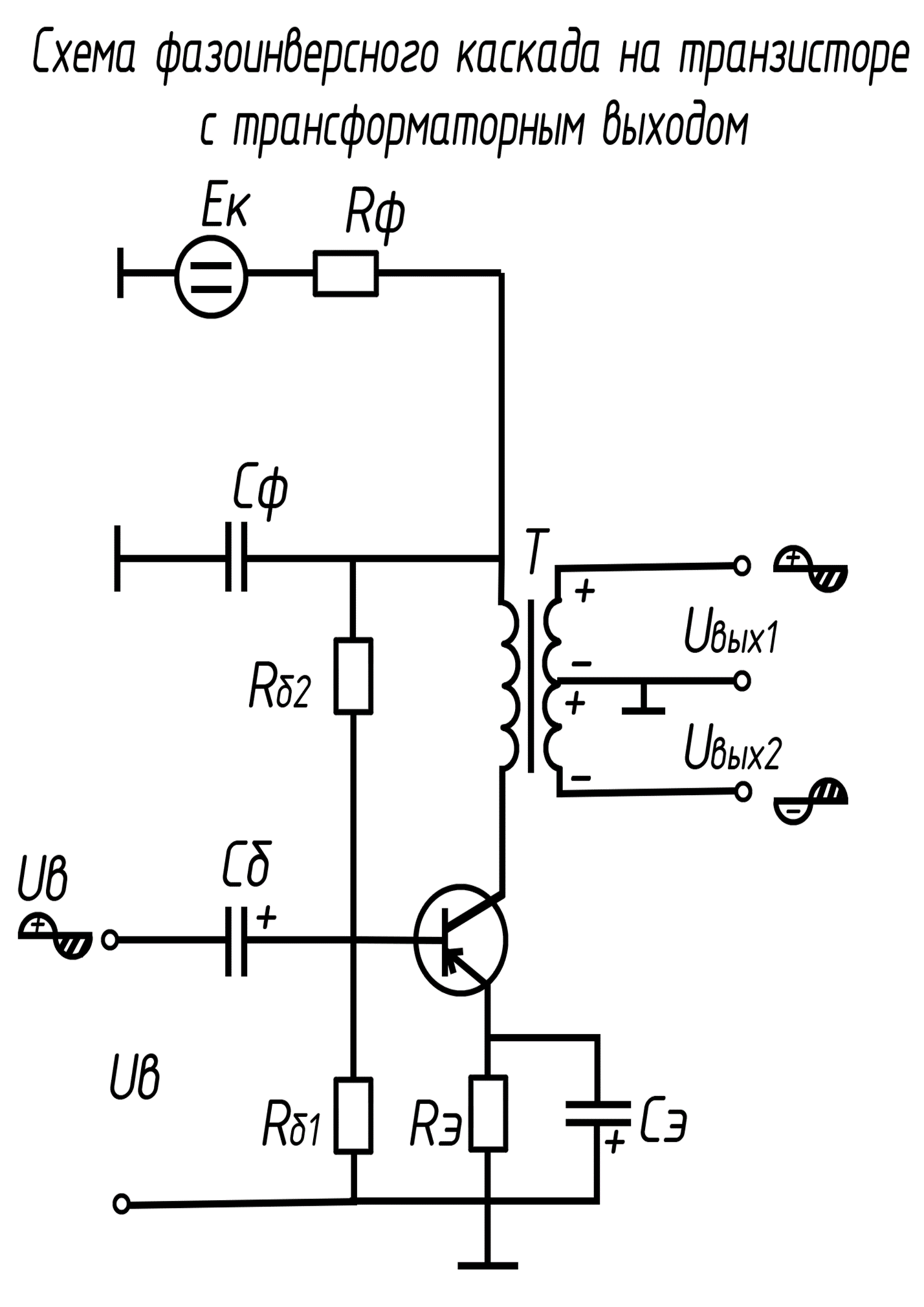  Рисунок 7.1 Схема фазоинверсного каскада на транзисторе с трансформаторным выходом.Исходя из требований, предъявляемых к фазоинверсным каскадам, отмечаем:1.	Каскад преобразует однофазный сигнал в двухфазный за счёт выполнения вторичной обмотки трансформатора с выводом средней точки. То есть формирует два напряжения сигнала с равными амплитудами и сдвигом по фазе на 180°.2.	Каскад обеспечивает согласование большого выходного сопротивления транзистора с малым входным сопротивлением оконечного каскада за счёт использования транзисторов с оптимальным значением коэффициента трансформации, нелинейные искажения во входной цепи оконечного каскада минимальны.3. Каскад позволяет получить значительное усиление мощности за счёт: использования транзистора, включенного по схеме с ОЭ, с большим статическим коэффициентом передачи тока; обеспечения для транзистора оптимального исходного режима работы; полного согласование с нагрузкой.4. Каскад обеспечивает повышенную экономичность; используется маломощный транзистор, потери мощности постоянного тока в транзисторе малы.	5. Каскад вносит частотные и нелинейные искажения, имеет значительные габаритные размеры, массу, стоимость, ограниченную надежность из-за применения трансформатора.6. Каскад не обеспечивает согласование со входным каскадом, так как его входное сопротивление мало.Фазоинверсный каскад на транзисторе с ОЭ и трансформаторной связью используют в РЭО ВС для обеспечения возбуждения двухтактных оконечных каскадов.Карточка 6ВопросыОтветы№ консультаций1. Сколько напряжений должно	 поступать на вход фазоинверсного каскада?Одно761. Сколько напряжений должно	 поступать на вход фазоинверсного каскада?Два771. Сколько напряжений должно	 поступать на вход фазоинверсного каскада?Возможны варианты782. Какая обмотка выходного транзистора ПК имеет средний вывод?Первичная792. Какая обмотка выходного транзистора ПК имеет средний вывод?Вторичная802. Какая обмотка выходного транзистора ПК имеет средний вывод?Первичная и	вторичная813. Для чего служит RэСэв схеме фазоинверсного ПК?Для повышения экономичности823. Для чего служит RэСэв схеме фазоинверсного ПК?Для	термостабилизации	833. Для чего служит RэСэв схеме фазоинверсного ПК?Для устранения подмагничивания844. Сколько выходных напряжений имеют фазоинверсные ПК?Одно		854. Сколько выходных напряжений имеют фазоинверсные ПК?Два864. Сколько выходных напряжений имеют фазоинверсные ПК?Три875. Какие недостатки имеют фазоинверсные ПК с трансформаторным выходом? 	Значительные габаритные размеры885. Какие недостатки имеют фазоинверсные ПК с трансформаторным выходом? 	Малая экономичность895. Какие недостатки имеют фазоинверсные ПК с трансформаторным выходом? 	Значительное усиление мощности90